PRESS RELEASE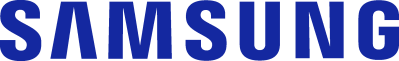 سامسونج تطلق مجموعة هواتف Galaxy S21 5G الجديدة كلياً تمنح سلسلة هواتف Galaxy S الجديدة مستخدميها أحدث تكنولوجيا التصوير والفيديو، مع تصميم جريء وتقنيات تواصل أكثر فعاليةيأتي هاتف Ultra  Galaxy S21 مع نظام الكاميرا الاحترافي الأكثر تقدماً وذكاءً والشاشة الأكثر سطوعاً وذكاءً عبر منظومة Galaxy  حتى الآن إضافة إلى الأداء الاقوى والأكثر تطوراً في أي هاتف ذكي   أعلنت سامسونج الخليج للإلكترونيات عن إطلاق مجموعة هواتف Galaxy S21 5G الجديدة كلياً  التي تضم أحدث ابتكارات الشركة في عالم الهواتف الذكية، مما يوفر للمستخدمين القدرة على التفاعل مع العالم المحيط بهم ومشاركة أجمل لحظات حياتهم والتواصل مع الأشياء والأشخاص والتعبير عن أنفسهم وإبداعاتهم بشكل لم يسبق له مثيل. وتم تصميم أجهزة  Galaxy S21 5Gو Galaxy S21+ 5G و Galaxy S21 Ultra 5G مع تقنيات وميزات فريدة لتغيير مفهوم تجارب الهاتف الذكي وتمكين المستهلكين من خوض غمار لحظاتهم اليومية بكل شغف، وذلك بفضل التصميم الجديد والجريء الذي يتضمن سمات إبداعية وعصرية، إضافة إلى قدرات وإمكانيات الكاميرا والفيديو الاحترافية، وتجارب المشاهدة والاتصال المتميزة. ومع إنتهاء مرحلة خدمة الطلب المسبق التي شهدت طلباً ونجاحاً استثنائياً، يمكن للمستهلكين  زيارة متاجر سامسونج أو معظم متاجر  التجزئة الكبرى لشراء الهواتف الذكية الجديدة. وقال عثمان البورا، رئيس قسم الهواتف المتحركة في سامسونج الخليج للإلكترونيات: "يسعدنا الإعلان عن توفر مجموعة هواتف Galaxy S21 5G ، ونحن متحمسون للغاية لجعل هواتفنا الجديدة التي طال انتظارها متاحة لعشاق ومحبي ابتكارات سامسونج. ونتطلع خلال الأيام والأشهر المقبلة للتعرف على آراء عملائنا في المنطقة بعد تجربتهم واستكشافهم للميزات الجديدة التي توفرها أحدث هواتفنا والتي جرى تصميمها بدقة وعناية للارتقاء بالتجارب واللحظات اليومية للمستخدمين. وقد تم تصميم هواتف Galaxy S21 Series 5G لتتناسب مع أنماط الحياة الحالية، مدعومة بأحدث الميزات والتقنيات المبتكرة على مستوى الكاميرا وقدرات الاتصال. ونحن على ثقة بأنها ستنال إعجاب ورضا المستخدمين كونها تضع معايير جديدة لشكل ومضمون تجارب استخدام الهواتف الذكية".تتميز هواتف Galaxy S21 و Galaxy S21+  و Galaxy S21 Ultra بمجموعة من المزايا الدقيقة المستلهمة من إرث مجموعة Galaxy، التي تميز مجموعة Galaxy S21 Series 5G على نحو استثنائي. فهي تتألق  بتصاميمها المذهلة الجديدة كلياً، لتبدو متميزة بأناقتها وتطورها، حيث تم دمج تصميم كاميرا Contour Cut الجديدة والأنيقة بسلاسة في إطار الجهاز لمنحه مظهراً جريئاً ومتألقاً. ويُعد أمن المعلومات أمراً هاماً وحساساً بالنسبة لسامسونج، الأمر الذي ألهمها لتزويد أجهزة Galaxy S21 و Galaxy S21+ و Galaxy S21 Ultra بنظام Samsung Knox Vault، وهو عبارة عن منصة أمان خاصة بالعلامة بتقنية النظام على شريحة (SoC)، التي تتيح للمستخدمين ميزة جديدة من الحماية بفضل إضافة ذاكرة آمنة صعبة الاختراق إلى معالج الهاتف الآمن. ومع اهتمام المستهلكين أكثر من أي وقت مضى بتصوير العالم من حولهم على نحو مباشر، تم تصميم هواتف المجموعة الجديدة مع ميزة تسجيل فيديوهات مميزة من أي مسافة ومن أي زاوية بدقة 8K المذهلة، مع التقاط صور بدقة عالية تبلغ 33 ميجابكسل من مقاطع الفيديو، بالإضافة إلى الاحتفاظ باللحظات الهامة، عبر ميزة التقاط الصور ومقاطع الفيديو باستخدام ميزة اللقطة الواحدة، المعززة بتقنية الذكاء الاصطناعي، ما يرتقي بتفاعلات الهاتف الذكي إلى مستويات جديدة. ولتقليل إجهاد العين، تقوم ميزة Eye Comfort Shied الجديدة بضبط مرشح الضوء الأزرق تلقائياً، بناءً على الوقت والمحتوى الذي يشاهده المستخدم ووقت نومه.تم تصميم مجموعة هواتف Galaxy S21 5G  بشكل يتناسب للاستخدام مع أجهزة Galaxy الأخرى، كما يمكن من خلال خاصية SmartThings Find تحديد موقع أجهزة Galaxy المتوافقة بسرعة وسهولة حتى وإن كانت غير متصلة بالإنترنت وذلك باستخدام جهاز Galaxy SmartTag لدعم المستخدم في تحديد موقع الأجهزة بخاصية البلوتوث.وسواء ترك المستخدم جهازه في غرفة أخرى، أو تحت مقعد سيارته أو في مدينة مختلفة تماماً، سيقوم تطبيق  SmartThings Find بتوجيهه إلى المسار الصحيح.  كما يمكن للمستخدمين الآن تحديد موقع الأجهزة غير المتصلة، باستخدام محدد المواقع Galaxy SmartTag   الجديد بتقنية البلوتوث من سامسونج. ما عليهم سوى إرفاق SmartTag بمفاتيحهم أو بحقيبتهم أو حتى طوق حيوانهم الأليف، حيث يمكنهم استخدام SmartThings Find للعثور على ما يبحث عنه.هاتفيGalaxy S21 5G  و+Galaxy S21 5G تم تصميم هاتفي5G  Galaxy S21 وGalaxy S21+ 5G على نحو يدشن فصلًا جديدًا في تجارب الهواتف الذكية الغامرة، بفضل الابتكارات والتصاميم المرئية الجديدة كلياً، بالإضافة إلى التجارب المبسطة والمدعومة بتطبيق SmartThings، لتمكين المستخدمين من تخليد ذكرياتهم والاستمتاع بذكرياتهم على النحو الأمثل. وتم تزويد كلا الطرازين بنظام كاميرا احترافي ثلاثي العدسات لتمكين المستخدم من التقاط صور عالية الجودة ومحتوى مذهل ومميز. ويمكن للمستخدمين تسجيل والتقاط مقاطع فيديو وصور بجودة استثنائية وتحريرها ومشاركتها بسهولة بغض النظر عن ظروف الإضاءة. ويمكن للمستخدمين تسجيل فيديوهات مميزة للأشياء الأكثر أهمية في حياتهم اليومية من أي مسافة ومن أي زاوية بدقة 8K المذهلة يتم التقاطه بدقة عالية. ويتميز كل جهاز بشاشة عرض ديناميكية قابلة للتكيف من نوع Dynamic AMOLED 2X  والتي تمتد من الحافة إلى الحافة، لتجربة مشاهدة مثالية، مع قدرات تمرير فائقة السلاسة، حيث يمكن ضبط معدل التحديث الديناميكي تلقائياً من 48-120 هرتز، ما يؤدي إلى تحسين استخدام الهاتف، بناءً على المحتوى الذي تتم مشاهدته سواء عند مشاهدة المحتوى أو متابعة الأخبار على وسائل التواصل الاجتماعي. أسلوب جديد جريء صُمم Galaxy S21 خصيصًا للتعبير عن شخصية المستخدمين، لا سيما أولئك الذين يفضلون الحصول على هاتف بتصميم خفيف وشاشة صغيرة بحجم 6.2 بوصة. بينما يتميز هاتف +Galaxy S21 بشاشة كبيرة مقاس 6.7 بوصة وبطارية أكبر، ما يجعله مثاليًا لمحبي ألعاب الفيديو والمشاهدة. كما تأتي هواتف Galaxy S21 و+Galaxy S21 بمجموعة متنوعة من الألوان المميزة، بما في ذلك لون مميز جديد: بنفسجي فانتوم، كما تم تزويد الأجهزة بطبقة فاخرة لتصميم أكثر أناقة وتميزاً.اجعل لحظات كل يوم مميزةتواصل سلسلة Galaxy S21 إرث سامسونج الشهير في تطوير الكاميرات بإدخال ابتكارات وتحسينات احترافية تمكًن المستخدمين من كافة المستويات، من الحصول على أفضل الصور بجودة فائقة، في جميع المناسبات والفعاليات. وسيتمكن المستخدمون من استخدام هذه الهواتف على نحو ذكي، وسواء أرادوا توثيق لحظات مضحكة كرؤية جرو صغير لنفسه في المرآة، أو توثيق سلسلة الألعاب الليلية، أو التقاط صور للمناظر الخلابة خلال رحلتهم، حيث سيتمكنون بفضل مزايا هاتفي Galaxy S21 و Galaxy S21+ التقاط صور فائقة الروعة. ما عليهم سوى توجيه هواتفهم والتصوير لالتقاط أجمل لحظات العمر وتوثيقها.وتتيح تقنية 8K Snap المحُسنة، القدرة على التقاط صور واضحة من لقطات الفيديو بدقة 8K، لتمكين المستخدمين من تخليد اللحظات وقت حدوثها، والحصول على لقطات ثابتة مميزة عند تسجيل مقاطع الفيديو. كما يمكن التقاط الصور ومقاطع الفيديو بمنتهى الثبات مع ميزة Super Steady بمعدل مُحسن يتراوح بين 30 إلى 60 إطارًا في الثانية، مهما كانت الظروف التي يتم فيها التصوير، وبدقة FHD.ويتيح وضع Director’s View الجديد، القدرة للمستخدمين لمعاينة العدسات والتعديل فيما بينها لاختيار أفضل اللقطات، كما يمكن التصوير بالكاميرا الخلفية والأمامية في نفس الوقت والحصول على نفس الرؤية وطريقة العرض الخاصة بالـ Vloggers، بالإضافة إلى تغيير الزاوية أو تقريبها دون التأثير على جودة الصورة باستخدام الـ Live Thumbnails. وتوفر سماعات Galaxy Buds Pro الجديدة من سامسونج، القدرة للتعرف على الأصوات المُحيطة بالمُستخدم، بالإضافة إلى صوته في الوقت ذاته، عبر تقنية التسجيل بميكرفونات مُتعددة، وبالتالي يمكن ضبط إعدادات Galaxy S21 في وضع الفيديو الاحترافي على حامل ثلاثي، واستخدام السماعات بديلًا عن الميكروفون بشكل يمكُن المُستخدم من تسجيل الكلام والحركة والصوت في الخلفية بجودة عالية.وبفضل تقنية الذكاء الاصطناعي، يتيح وضع اللقطة الواحدة التقاط مجموعة متنوعة من الصور الثابتة والفيديوهات بنقرة واحدة، لا سيما بفضل التحسينات التي شهدتها، بإعدادات فيديو احترافية جديدة مثل Highlight Video وDynamic Slow-Mo، والتي تتيح للمستخدم التركيز على اللقطات الأكثر تميزاً وجمالاً.تم تصميم الكاميرا الاحترافية ثلاثية العدسات المزودة بتقنية الذكاء الاصطناعي في هاتفي Galaxy S21 و Galaxy S21+ ليتمتع المستخدم بقدر أكبر من التحكم الإبداعي. وتعمل تقنية الكاميرا بشكل حدسي لتقييم وضبط المشهد المراد تصويره لالتقاط صور بدقة فائقة في جميع البيئات. وتعمل هذه التقنية في الوضع الرأسي على تحليل مُحسن ثلاثي الأبعاد للصورة بحيث يقوم بفصل الشيء المراد تصويره عن الخلفية.كما يوفر خيارات إضاءة للاستوديو الافتراضي وإضافة تأثيرات على الخلفية باستخدام الذكاء الاصطناعي ليظهر العنصر المراد تصويره بشكل أفضل، الأمر الذي ينطبق على صور السيلفي أيضاً.كما تم إدخال تحسينات على خاصية الـ Space Zoom للحصول على لقطات واضحة وثابتة من مسافات بعيدة بالإضافة لخاصية Zoom Lock التي تحد من الاهتزازات، وبالتالي التقاط صور  أكثر وضوحاً عند التقريب لـ 30x في هاتفي Galaxy S21 و Galaxy S21+ وذلك بفضل تقنية الذكاء الاصطناعي التي تساعد في الحفاظ علي تفاصيل الصورة، بالإضافة لتحسين قوة معالجة الصورة مما يعني صوراً ساطعة، حتى في الظلام، لصور رائعة وقت الغروب أو للمدن الكبرى في الليل. التواصل والأداء تحرص سامسونج على مساعدة مستخدميها للبقاء على اتصال والحفاظ على سرية وأمن البيانات الخاصة بهم، بطرق أكثر ملاءمة وشخصية. ويوفر Galaxy S21 أداءً من الجيل التالي عبر ربط المستخدمين بنظامGalaxy ، ليمنحهم المزيد من المرونة، بغض النظر عن روتينهم، وتمكينهم من القيام بمزيد من المهام بثقة. وتوفر أجهزة Galaxy S21، أداء استثنائياً من الجيل التالي لتعزيز راحة المستخدمين، وذلك باستخدام أحدث الرقاقات الأكثر تقدمًا حتى الآن في سلسلة هواتف Galaxy، وذلك لزيادة السرعة والكفاءة وقدرات الحوسبة المتقدمة لدعم خدمات الجيل الخامس والذكاء الاصطناعي على الهاتف. وتوفر هواتف Galaxy S21 الطاقة التي يحتاجها المستخدمين لمعالجة الصور وتسجيل مقاطع فيديو بدقة 8K والاستمتاع بماراثون الألعاب السحابية وإنشاء مقاطع فيديو بدقة استثنائية.هاتف Galaxy S21 Ultra 5Gتم تصميم هاتف Galaxy S21 Ultra 5G على نحو مبتكر لإعادة تعريف مزايا الهواتف الذكية وكيفية ارتقائها بحياة المستخدمين، حيث يأتي الهاتف مزوداً بمجموعة من الميزات المستندة إلى تقنية الذكاء الاصطناعي، بالإضافة إلى نظام كاميرا احترافي وهو الأكثر تقدماً على مستوى هواتف سامسونج. كما تم تزويد الهاتف بشاشة عرض هي الأكثر سطوعاً والتي تتميز بقابليتها للتكيف. وتتوفر في الهاتف المتطور كاميرا رباعية تتضمن عدسات واسعة وفائقة الاتساع 108 ميجابكسل، وعدسات زووم مزدوجة البكسل بدقة 12 ميجابكسل، ومستشعر الصور المحسّن بدقة 108 ميجابكسل مع التركيز التلقائي بالليزر، لتوفير  ألوان أغنى بـ64 مرة، مع نطاق ديناميكي أوسع بثلاثة أضعاف. كما يتميز الهاتف بخاصية التقريب بمقدار 100 ضعف والتي يتم تشغيلها بواسطة نظام العدسة المزدوجة من سامسونج الأول على الإطلاق Dual Pixel، بحيث يمكن التقاط صور واضحة تحت كافة الظروف. ويتميز Galaxy S21 Ultra بمعدل تحديث ديناميكي يتغير وفقًا للمحتوى الذي يشاهده المستخدم من 10 هرتز إلى 120 هرتز، لضمان الاستمتاع بأفضل صورة. ويوفر Galaxy S21 Ultra 5G تجربة قلم S Pen، الشهيرة ضمن منظومة Galaxy، ما يمنح المستخدمين القدرة على الرسم وتدوين الملاحظات وتحرير صورهم بشكل استثنائي.  ويُعد هاتف Galaxy S21 Ultra 5G من بين الهواتف الذكية الأولى التي تدعم معيار الاتصال اللاسلكي Wi-Fi 6E، ما يوفر قدرات اتصال أسرع بأربعة أضعاف، بفضل النطاق الترددي لشبكةWi-Fi ، لتجربة هاتف ذكي سلسة على نحو غير مسبوق. ابتكار مذهل في تصميم جذّابيتوفر هاتف S21 Ultra بلونين أسود فانتوم وفضي فانتوم ، مع طبقة نهائية من مادة Haze Finish الفاخرة، لإطلالة متطورة تبقى في البال. وستتوفر المزيد من الألوان حصرياً على الموقع الرسمي لسامسونج، وتتضمن البني فانتوم  والأزرق الداكن فانتوم والتيتانيوم فانتوم ، مع زجاج Corning® Gorilla® Glass Victus، والذي يعتبر الزجاج الأكثر متانة.ويُعد Galaxy S21 Ultra الأكبر في عائلة Galaxy S21، مع شاشة بحجم 6.8 بوصة، مزودة بتقنية Dynamic AMOLED 2X والتي تعتبر أكثر شاشات سامسونج ذكاءً حتى الآن، فضلاً عن الجمع بين انسيابية الشاشة بمعدل تحديث 120 هرتز ودقة QUAD HD+.  كما يوفر هاتف S21 Ultra صورة أكثر سطوعًا بنسبة 25٪ عند ذروة سطوع تبلغ 1500 شمعة، مقارنةً بهاتف Galaxy S20، ما يجعلها الشاشة الأكثر سطوعًا على هواتف Galaxy. وبفضل نسبة التباين المحسنة بنسبة 50٪، يوفر الهاتف صورًا نقية وواضحة، حتى عند التصوير في الأماكن الخارجية. أفضل تجربة كاميرا في فئتهاتُقدم Galaxy S21 Ultra العديد من المميزات التي تجعلها الأفضل في فئتها، وذلك بفضل نظام الكاميرا الاحترافي الأكثر تطورًا، لالتقاط صور مذهلة بجودة الاستوديو، في مختلف بيئات الإضاءة والإعدادات، أو تصوير مقاطع الفيديو وتحريرها باستخدام أدوات مدعمة بمزيا تقنية الذكاء الاصطناعي والتي من شأنها الارتقاء بجودة الصورة. ولأول مرة على هاتف Galaxy، يمكن للمستخدمين التصوير بدقة 4K بمعدل 60 إطارًا في الثانية لكافة العدسات الخلفية والأمامية، لتعزيز القدرة على الانتقال من إطار صورة إلى الأخر بنفس الجودة. بالإضافة إلى خيار ملف بصيغة 12-bit RAW، الذي يساعد على حفظ كافة التفاصيل عند تحرير الصور. ويُعد مستشعر Bright Night المحسّن من Galaxy S21 Ultra الابتكار الأهم من نوعها لسامسونج في مجال التصوير الفوتوغرافي في بيئات الإضاءة المنخفضة. كما سيتمكن المستخدمين بفضل خاصية الوضع الليلي المحسّن وتقليل الضوضاء وتقنية Nona-binning بدقة 12 ميجابكسل، التقاط صور استثنائية في مختلف الظروف - كغرفة ذات اضاءة خافتة أو منظر طبيعي ليلًا – وذلك بسرعة وبجودة ممتازة.سرعة وذكاء خارق للاتصال على مختلف الأجهزةيُعد هاتف Galaxy S21 Ultra امتدادًا لإرث سامسونج في تقديم تكنولوجيا رائدة مثل تكنولوجيا النطاق العريض للغاية (UWB) وتقديم تكنولوجيا اتصال جديدة من شأنها تغيير طريقة تفاعل المستخدم مع الهواتف الذكية. وقد صُمم S21 Ultra للاستمتاع بعرض مقاطع الفيديو وتحميلها على نحو اكثر سرعة، بالإضافة إلى المشاركة في المؤتمرات الافتراضية بفضل ميزة فيديو كونفرانس. أعضاء سامسونجيمنحك تطبيق Samsung Members الحصري ، المحمّل مسبقًا على جهازك، إمكانبة الحصول على مكافآت متميزة ، وعلى دعوات للمشاركة بأحداث حصرية، إضافة إلى خدمة المساعدة عن بُعد ، والحصول على أحدث الأخبار والنصائح وغير ذلك الكثير.سيستمتع العملاء الذين يشترون هواتف Galaxy S21 الذكية بالمكافآت التالية من شركائنا المتميزين:سيحصل العملاء الذين يقومون بشراء أحد هواتف مجموعة Galaxy S21 5G على:Galaxy S21 Ultra: سماعات Galaxy Buds Pro اللاسلكية، ومحول طاقة للسفر Travel Adapter، واشتراك لمدة عام في خدمة Samsung Care+  Galaxy S21+: سماعات Galaxy Buds Live اللاسلكية، ومحول طاقة للسفر Travel Adapter، واشتراك لمدة عام في خدمة Samsung Care+  Galaxy S21: سماعات Galaxy Buds Live اللاسلكية، ومحول طاقة للسفر Travel Adapter، واشتراك لمدة عام في خدمة Samsung Care+ ، بالإضافة إلى قسيمة شرائية عبرSamsung Pay  لفترة محدودةإضافة إلى ذلك، سيتمكن العملاء الذين يشترون هواتف Galaxy S21 و Galaxy S21 +و Galaxy S21 Ultraعبر متجر سامسونج الإلكتروني من الاختيار بين مجموعة من الألوان الحصرية. تختلف أسعار الأجهزة حسب الطراز وحجم الذاكرة:مواصفات مجموعة هواتف Galaxy S21:* جميع الوظائف والميزات والمواصفات ومعلومات المنتج الأخرى الواردة في هذا المستند بما في ذلك ، على سبيل المثال لا الحصر ، الفوائد والتصميم والتسعير والمكونات والأداء والتوافر وقدرات المنتج عرضة للتغيير دون إشعار.لمزيد من المعلومات يمكنكم زيارة www.samsung.com حول شركة سامسونج للإلكترونيات المحدودةتعتبر شركة سامسونج للإلكترونيات المحدودة رائداً عالمياً ملهماً يساهم في رسم معالم المستقبل من خلال أفكار وتقنيات ثورية مبتكرة. وتعمل الشركة على إعادة صياغة عالم أجهزة التلفاز والهواتف الذكية والأجهزة القابلة للارتداء والأجهزة اللوحية والكاميرات والأجهزة المنزلية الرقمية والطابعات والمعدات الطبية وأنظمة الشبكات وأشباه الموصلات وحلول الإضاءة إل إي دي LED. للحصول على أحدث الأخبار يرجى زيارة غرفة أخبار سامسونج من خلال الرابط: news.samsung.comالبحرينسلطنة عُمانالكويتقطرالإمارات العربية المتحدةتفاصيل العرضاسم الشريكاشتراك مجاني لمدة 6 أشهر في تطبيق  OSN Streaming  للاستمتاع بأحدث انتاجات ديزني، HBO، باراماونت، أعمال OSN  الأصلية، بالإضافة الى المحتوى المميز باللغة العربية، والمحتوى المخصص للأطفال، وغيرها .OSNxxxxدبي باركس آند ريزورتس: استمتع بسنة كاملة من المرح والإثارة مع عروض “اشترِ واحد واحصل على واحد مجانًا” عند شراء تذكرة سنوية لزيارتين  لمتنزهات دبي باركس آند ريزورتس، أكبر وجهة ترفيهية في المنطقة مع  MOTIONGATE ™ Dubai  و BOLLYWOOD PARKS ™ DUBAI  و LEGOLAND® Dubai و LEGOLAND® Water Park، مع أكثر من 100 لعبة ركوب ومعلم جذب ترفيهي من الأفعوانيات المثيرة بأرقام قياسية، ووجهات الجذب العائلية، والعروض الحية الاستثنائيةدبي باركس آند ريزورتساستمتع بعروض اشتر واحد واحصل على الثاني مجانًا على المأكولات والمشروبات ووجهات الجذب المحلية والجمال والسفر مع قائمة جديدة لتجار التجزئةGalaxy ENTERTAINERاحصل على خصم يصل إلى 30٪ على حجزك الفندقي مع  AccorAccorاحصل على اشتراك مجاني لمدة 4 أشهر على YouTube للاستمتاع ببث خالٍ من الإعلانات لجميع مقاطع الفيديويوتيوب بريميوماحصل على خصم إضافي  بنسبة 20٪ عند التسوق على موقع 6thstreet.com6thStreet.comxاسترداد نقدي عند استخدام سيارات كريم كريماحصل على 5٪ استرداد نقدي على حجوزاتك الفندقية على تطبيق Samsung Members.Booking.comتوفير ما يصل إلى 30 ٪ على الرحلات الجوية والفنادق والأنشطة المختلفة في الإمارات العربية المتحدة كليرتريبxxxxاستمتع بعروض مطاعم Kcal  وKcal Extra لتحقيق أهداف اللياقةKcalاحصل على حسم إضافي ١٥٪؜ على الطلبات عبر الانترنت من  GNCGNCxxxxاستمتع بخصم 20٪ على الزهور والنباتات وديكور المنزل مع BloomingboxBloomingboxقطرالكويتالبحرين سلطنة عمانالإماراتالطراز 5,499ريال قطري455 دينار كويتي559 دينار بحريني569  ريال عماني5,399  درهم إماراتيGalaxy S21 Ultra 5G 512 GB4,999 ريال قطري414 دينار كويتي509 دينار بحريني 519 ريال عماني4,899  درهم إماراتيGalaxy S21 Ultra 5G  256GB 4,099ريال قطري339 دينار كويتي 429دينار بحريني419   ريال عماني3,999  درهم إماراتيGalaxy S21+ 5G  256GB 3,849ريال قطري319 دينار كويتي 409دينار بحريني399   ريال عماني3,799  درهم إماراتيGalaxy  S21 5G + 128GB 3,469ريال قطري289 دينار كويتي369 دينار بحريني359   ريال عماني3,399  درهم إماراتيGalaxy  S21 5G 256 GB 3,259ريال قطري269 دينار كويتي349 دينار بحريني339    ريال عماني3,199 درهم إماراتيGalaxy  S21 5G  128 GBGalaxy S21 Ultra 5GGalaxy S21 5GGalaxy S21+ 5G6.8 بوصة  Edge QHD+شاشة من نوع ديناميك أموليد  Dynamic AMOLED 2X تقنية العرض  Infinity-O  (3200 × 1440)، 515ppi، معتمدة بتقنية  HDR10+معدل تحديث متكيف 120 هرتز (10 ~ 120 هرتز)طبقة لحماية العينشاشة مسطحة  FHD+6.2 بوصةتقنية  Dynamic AMOLED 2X شاشة Infinity-O (2400 × 1080) ، 394 بكسل في البوصة، دقة HDR10 +  معتمدةمعدل التحديث المتكيف 120 هرتز (48 ~ 120 هرتز)درع حماية العينشاشة مسطحة  FHD+6.7 بوصةتقنية  Dynamic AMOLED 2X شاشة Infinity-O (2400 × 1080) ، 394 بكسل في البوصة، دقة HDR10 +  معتمدةمعدل التحديث المتكيف 120 هرتز (48 ~ 120 هرتز)درع حماية العينالشاشة* مقاسة قطرياً، يبلغ حجم شاشة Galaxy S21 Ultra 5G  6.8 بوصة في شكل مستطيل كامل و 6.6 بوصة عند احتساب الزوايا المنحنية؛ مساحة المشاهدة الفعلية أقل بسبب الزوايا المنحنية وفتحة الكاميرا.* قياس انحرافي، حجم شاشة Galaxy S21 5G هو 6.2 بوصة في شكل مستطيل كامل و 6.1 بوصة مع احتساب الزوايا المستديرة ، وحجم شاشة Galaxy S21 + 5G هو 6.7 بوصة في المستطيل الكامل و 6.5 بوصة مع احتساب الزوايا المنحنية ؛ مساحة المشاهدة الفعلية أقل بسبب الزوايا المنحنية وفتحة الكاميرا.* قياس انحرافي، حجم شاشة Galaxy S21 5G هو 6.2 بوصة في شكل مستطيل كامل و 6.1 بوصة مع احتساب الزوايا المستديرة ، وحجم شاشة Galaxy S21 + 5G هو 6.7 بوصة في المستطيل الكامل و 6.5 بوصة مع احتساب الزوايا المنحنية ؛ مساحة المشاهدة الفعلية أقل بسبب الزوايا المنحنية وفتحة الكاميرا.الشاشةالأبعاد:  75.6x165.1x8.9ملمالوزن: 229 جرام (الموجات الملمترية)، 227 جرام (sub6)البعد:  71.2x151.7x7.9ملمالوزن: 171 جرام (موجات ملمترية) ، 169 جرام (sub6)البعد:   75.6x161.5x7.8 ملمالوزن: 202 جرام (موجات ملمترية) ، 200 جرام (sub6)الأبعاد والحجم [الكاميرا الأمامية]40 ميجابكسل Phase Detection AF، ,F2.2 مجال رؤية 80 درجة ، 0.7  ميكرومتر[الكاميرا الخلفية]كاميرا رباعيةفائقة الاتساع: 12 ميجا بكسل ثنائي البكسل AF ، مجال رؤية 120 درجة، F2.2 ، 1.4 ميكرومترزاوية عريضة: 108 ميجابكسل Phase Detection AF، مجال رؤية 83 درجة، OIS ، F1.8 ، 0.8 ميكرومتركاميرا تيلي فوتو 1: 108 ميجابكسل ثنائي البكسل AF ،بصري 3 أضعاف، مجال رؤية 35 درجة ، OIS ، F2.4 ، 1.22 ميكرومترتكبير حتى 100 ضعفجهاز استشعار التركيز التلقائي بالليزرالكاميرا الأمامية10 ميجا بيكسل AF، FOV 80 °، F2.2، 1.22µmالكاميرا الخلفيةكاميرا ثلاثيةفائقة الاتساع: 12 ميجابكسل FF ، مجال الرؤية 120 درجةF2.2 ، 1.4 ميكرومترزاوية عريضة: 12 ميجابيكسل ثنائي البكسل AF ، FOV 79 ° ، OIS ،F1.8 ، 1.8 ميكرومترتليفوتوغرافي: 64 ميجابكسل اكتشاف المرحلة AF ،Hybrid Optic 3X، FOV 76 °، OISF2.0 ، 0.8 ميكرومترتقريب بمعدل 30 مرةالكاميرا الأمامية10 ميجا بيكسل AF، FOV 80 °، F2.2، 1.22µmالكاميرا الخلفيةكاميرا ثلاثيةفائقة الاتساع: 12 ميجابكسل FF ، مجال الرؤية 120 درجةF2.2 ، 1.4 ميكرومترزاوية عريضة: 12 ميجابيكسل ثنائي البكسل AF ، FOV 79 ° ، OIS ،F1.8 ، 1.8 ميكرومترتليفوتوغرافي: 64 ميجابكسل Phase Detection AF ،Hybrid Optic 3X، FOV 76 °، OISF2.0 ، 0.8 ميكرومترتقريب بمعدل 30 مرةالكاميرا* تتضمن ميزة 100X Space Zoom  تقريب بصري بمعدل 10 أضعاف وتزداد إلى تقريب فائق الدقة بمعدل 100 ضعف. وتشتمل ميزة Super Resolution Zoom على تقريب رقمي، مما قد يتسبب في تدهور الصورة.* قدرات تقريب 30 مرة، تتضمن ميزة X3 Hybrid Optic Zoom و يصل إلى قدرات تقريب فائقة حتى 30 مرة. تشتمل ميزة Super Resolution Zoom على ميزة تقريب رقمي ، ما قد يؤثر على جودة الصورة.* قدرات تقريب 30 مرة، تتضمن ميزة X3 Hybrid Optic Zoom و يصل إلى قدرات تقريب فائقة حتى 30 مرة. تشتمل ميزة Super Resolution Zoom على ميزة تقريب رقمي ، ما قد يؤثر على جودة الصورة.معالج ثماني النواة 5 نانومتر 64 بت2.9 جيجا هرتز (السرعة القصوى للساعة) + 2.8 جيجا هرتز + 2.2 جيجا هرتزمعالج ثماني النواة 5 نانومتر 64 بت2.9 جيجا هرتز (السرعة القصوى للساعة) + 2.8 جيجا هرتز + 2.2 جيجا هرتزمعالج ثماني النواة 5 نانومتر 64 بت2.9 جيجا هرتز (السرعة القصوى للساعة) + 2.8 جيجا هرتز + 2.2 جيجا هرتزالمعالجمعالج ثماني النواة 5 نانومتر 64 بت2.9 جيجا هرتز (السرعة القصوى للساعة) + 2.8 جيجا هرتز + 2.2 جيجا هرتزمعالج ثماني النواة 5 نانومتر 64 بت2.9 جيجا هرتز (السرعة القصوى للساعة) + 2.8 جيجا هرتز + 2.2 جيجا هرتزمعالج ثماني النواة 5 نانومتر 64 بت2.9 جيجا هرتز (السرعة القصوى للساعة) + 2.8 جيجا هرتز + 2.2 جيجا هرتزذاكرة وصول عشوائي (RAM) سعة 12 جيجابايت (LPDDR5) مع مساحة تخزين داخلية تبلغ 128 جيجابايت / 256 جيجابايتذاكرة وصول عشوائي (RAM) سعة 8 جيجابايت (LPDDR5) مع مساحة تخزين داخلية تبلغ 128 جيجابايت / 256 جيجابايتذاكرة وصول عشوائي (RAM) سعة 8 جيجابايت (LPDDR5) مع مساحة تخزين داخلية تبلغ 128 جيجابايت / 256 جيجابايتالذاكرةذاكرة وصول عشوائي (RAM) سعة 16 جيجابايت (LPDDR5) مع مساحة تخزين داخلية 512 جيجابايت* قد يختلف مدى توفر مساحة التخزين باختلاف البلد أو الطراز أو شركة الاتصالات. قد يختلف توفر مساحة التخزين الفعلية وفقًا للبرامج المثبتة مسبقًا وبحسب الدولة والطراز وحجم الملف وتنسيقه.* قد يختلف مدى توفر مساحة التخزين باختلاف البلد أو الطراز أو شركة الاتصالات. قد يختلف توفر مساحة التخزين الفعلية وفقًا للبرامج المثبتة مسبقًا وبحسب الدولة والطراز وحجم الملف وتنسيقه.الذاكرة (مقياسي)4000mAh  (مقياسي)4800mAh البطارية5000 مللي أمبير في الساعة (نموذجي)* تم اختبار القيمة النموذجية في ظروف معملية تابعة لأطراف أخرى. القيمة النموذجية هي متوسط القيمة المقدرة مع مراعاة الانحراف في سعة البطارية بين عينات البطارية التي تم اختبارها وفقاً لمعيار IEC 61960. السعة المقدرة (كحد أدنى) هي 4855 مللي أمبير في الساعة بالنسبة لهاتف Galaxy S21 Ultra. قد يختلف عمر البطارية الفعلي حسب بيئة الشبكة وأنماط الاستخدام وعوامل أخرى.* تم اختبار القيمة النموذجية في ظروف معملية تابعة لأطراف أخرى. القيمة النموذجية هي متوسط القيمة المقدرة مع مراعاة الانحراف في سعة البطارية بين عينات البطارية التي تم اختبارها وفقًا لمعيار IEC 61960. السعة المقدرة (حد أدنى) هي 3880 مللي أمبير في الساعة لهاتف Galaxy S21 و 4660 مللي أمبير في الساعة لهاتف + Galaxy S21 قد يختلف عمر البطارية الفعلي حسب بيئة الشبكة وأنماط الاستخدام وعوامل أخرى.* تم اختبار القيمة النموذجية في ظروف معملية تابعة لأطراف أخرى. القيمة النموذجية هي متوسط القيمة المقدرة مع مراعاة الانحراف في سعة البطارية بين عينات البطارية التي تم اختبارها وفقًا لمعيار IEC 61960. السعة المقدرة (حد أدنى) هي 3880 مللي أمبير في الساعة لهاتف Galaxy S21 و 4660 مللي أمبير في الساعة لهاتف + Galaxy S21 قد يختلف عمر البطارية الفعلي حسب بيئة الشبكة وأنماط الاستخدام وعوامل أخرى.البطاريةسرعات شحن لاسلكية محسنة مع الشحن اللاسلكي السريع 2.0شحن USB PD 3.0 (PPS) معتمد للشحن السريع للشحن السلكي (متوافق مع معايير AFC و QC2.0)* شحن لاسلكي معتمد من WPC* ميزة مشاركة الطاقة لاسلكياًسرعات شحن لاسلكية محسنة مع الشحن اللاسلكي السريع 2.0شحن سريع معتمد من USB PD 3.0 (PPS) للشحن السلكي متوافق مع AFC و QC2.0))* شحن لاسلكي معتمد من WPC* خاصية PowerShare اللاسلكيةسرعات شحن لاسلكية محسنة مع الشحن اللاسلكي السريع 2.0شحن سريع معتمد من USB PD 3.0 (PPS) للشحن السلكي متوافق مع AFC و QC2.0))* شحن لاسلكي معتمد من WPC* خاصية PowerShare اللاسلكيةالشحن* الشحن اللاسلكي السريع 2.0 متوفر حالياً مع حامل الشاحن اللاسلكي، الشاحن اللاسلكي الثنائي، والأجهزة الأخرى التي تدعم الشحن اللاسلكي بقدرة 10 واط أو أكثر. تباع منفصلة. وقد تختلف سرعة الشحن الفعلية حسب الاستخدام الفعلي وظروف الشحن وعوامل أخرى. يتطلب الشاحن اللاسلكي توصيل الطاقة. نوصي باستخدام كبل الشحن و / أو محول السفر داخل العلبة لأن استخدام ملحقات الطرف الثالث قد تتسبب في تلف حامل الشاحن اللاسلكي ولوحة الشاحن اللاسلكي الثنائي أو انخفاض سرعة الشحن. تقتصر ميزة الشحن السريع لاسلكياً على هواتف سامسوج أو الهواتف الذكية ذات العلامات التجارية الأخرى مع الشحن اللاسلكي Qi، مثل  Galaxy S21, 21+, S21 Ultra وGalaxy Z Fold2 و Galaxy Note20 و Galaxy Note20 Ultra و Galaxy S20 و +S20 و S20 Ultra و Z Flip و Note10 و +Note10 و S10e و S10 و +S10 ،  Foldو S9 و S9+ و S8 و +S8 و S8 Active و S7 و S7 edge و S7 Active و S6 و S6 edge و S6 Active و S6 edge+ و Note9 و Note8 و Note FE و Note5 والأجهزة القابلة للارتداء مثل Galaxy Buds Live و Galaxy Watch3 و Galaxy Watch Active2 و Galaxy Watch Active و Gear Sport و Gear S3 و Galaxy Watch و Galaxy Buds. إذا كانت طاقة البطارية أقل من 30٪، فقد لا تعمل ميزة PowerShare اللاسلكية. قد لا يعمل مع بعض الملحقات أو ملحقات وقاية الهاتف أو أجهزة العلامات التجارية الأخرى أو بعض الأجهزة القابلة للارتداء من سامسونج. قد يؤثر على استقبال المكالمات أو خدمات البيانات ، اعتمادًا على بيئة الشبكة الخاصة بك.* الشحن اللاسلكي السريع 2.0 متاح حاليًا مع حامل الشاحن اللاسلكي ولوحة الشاحن اللاسلكي والأجهزة الأخرى التي تدعم الشحن اللاسلكي بقدرة 10 وات أو أكثر. تباع منفصلة. قد تختلف سرعة الشحن الفعلية حسب الاستخدام الفعلي وظروف الشحن وعوامل أخرى. يتطلب الشاحن اللاسلكي توصيل الطاقة. يوصى باستخدام كبل الشحن و / أو محول السفر المباع بشكل منفصل لأن استخدام عناصر تابعة لجهات خارجية قد يتسبب في تلف حامل الشاحن اللاسلكي والشاحن اللاسلكي والشاحن اللاسلكي الثلاثي أو تقليل سرعة الشحن.* تقتصر ميزة PowerShare اللاسلكية على هواتف Samsung أو الهواتف الذكية ذات العلامات التجارية الأخرى المزودة بشحن لاسلكي Qi ، مثل Galaxy S21 و 21+ و S21 Ultra و Galaxy Z Fold2 و Galaxy Note20 و Galaxy Note20 Ultra و Galaxy S20 و S20 + و S20 Ultra و Z Flip و Note10 ، Note10 +، S10e، S10، S10 +، S10 5G، Fold، S9، S9 +، S8، S8 +، S8 Active، S7، S7 edge، S7 Active، S6، S6 edge، S6 Active، S6 edge +، Note9، Note8، Note FE و Note5 والأجهزة القابلة للارتداء مثل Galaxy Buds Pro و Galaxy Buds Live و Galaxy Buds و Galaxy Watch3 و Galaxy Watch Active2 و Galaxy Watch Active و Gear Sport و Gear S3 و Galaxy Watch. إذا كانت طاقة البطارية أقل من 30٪ ، فقد لا تعمل خاصية PowerShare اللاسلكية. قد لا تعمل مع بعض الملحقات أو الأغطية أو الأجهزة ذات العلامات التجارية الأخرى أو بعض أجهزة Samsung القابلة للارتداء. قد يؤثر على استقبال المكالمات أو خدمات البيانات ، حسب بيئة الشبكة الخاصة بك.* الشحن اللاسلكي السريع 2.0 متاح حاليًا مع حامل الشاحن اللاسلكي ولوحة الشاحن اللاسلكي والأجهزة الأخرى التي تدعم الشحن اللاسلكي بقدرة 10 وات أو أكثر. تباع منفصلة. قد تختلف سرعة الشحن الفعلية حسب الاستخدام الفعلي وظروف الشحن وعوامل أخرى. يتطلب الشاحن اللاسلكي توصيل الطاقة. يوصى باستخدام كبل الشحن و / أو محول السفر المباع بشكل منفصل لأن استخدام عناصر تابعة لجهات خارجية قد يتسبب في تلف حامل الشاحن اللاسلكي والشاحن اللاسلكي والشاحن اللاسلكي الثلاثي أو تقليل سرعة الشحن.* تقتصر ميزة PowerShare اللاسلكية على هواتف Samsung أو الهواتف الذكية ذات العلامات التجارية الأخرى المزودة بشحن لاسلكي Qi ، مثل Galaxy S21 و 21+ و S21 Ultra و Galaxy Z Fold2 و Galaxy Note20 و Galaxy Note20 Ultra و Galaxy S20 و S20 + و S20 Ultra و Z Flip و Note10 ، Note10 +، S10e، S10، S10 +، S10 5G، Fold، S9، S9 +، S8، S8 +، S8 Active، S7، S7 edge، S7 Active، S6، S6 edge، S6 Active، S6 edge +، Note9، Note8، Note FE و Note5 والأجهزة القابلة للارتداء مثل Galaxy Buds Pro و Galaxy Buds Live و Galaxy Buds و Galaxy Watch3 و Galaxy Watch Active2 و Galaxy Watch Active و Gear Sport و Gear S3 و Galaxy Watch. إذا كانت طاقة البطارية أقل من 30٪ ، فقد لا تعمل خاصية PowerShare اللاسلكية. قد لا تعمل مع بعض الملحقات أو الأغطية أو الأجهزة ذات العلامات التجارية الأخرى أو بعض أجهزة Samsung القابلة للارتداء. قد يؤثر على استقبال المكالمات أو خدمات البيانات ، حسب بيئة الشبكة الخاصة بك.الشحنأندرويد 11
Android 11Android 11نظام التشغيلتقنية الجيل الخامس[5G]  غير مستقلة (NSA، ومستقل (SA) ، Sub6 / mmWaveتقنية الاتصال اللاسلكي Wi-Fi 6E[النطاق العريض الفائق]* قد تختلف السرعة الفعلية وفقاً للسوق وشركة الاتصالات وبيئة المستخدم.* يتطلب اتصال مثالي بشبكة الجيل الخامس 5G. قد تختلف السرعة الفعلية وفقاً للسوق وشركة الاتصالات وبيئة المستخدم.* يدعم النطاق العريض للغاية هاتفي Galaxy S21+  و S21 Ultra.* يتوفر دعم تقنية Wi-Fi 6E في هاتف S21 Ultra
[5G] 5G غير مستقل (NSA) ، مستقل (SA) ، Sub6 / mmWave[النطاق العريض الفائق][5G] 5G غير مستقل (NSA) ، مستقل (SA) ، Sub6 / mmWave[النطاق العريض الفائق]الشبكة والاتصال* قد تختلف السرعة الفعلية وفقاً للسوق وشركة الاتصالات وبيئة المستخدم.* يتطلب اتصال مثالي بشبكة الجيل الخامس 5G. قد تختلف السرعة الفعلية وفقاً للسوق وشركة الاتصالات وبيئة المستخدم.* يدعم النطاق العريض للغاية هاتفي Galaxy S21+  و S21 Ultra.* يتوفر دعم تقنية Wi-Fi 6E في هاتف S21 Ultra.* قد تختلف السرعة الفعلية وفقًا للسوق وشركة الاتصالات وبيئة المستخدم.* يتطلب اتصالاً مثاليًا من الجيل الخامس. قد تختلف السرعة الفعلية وفقًا للسوق وشركة الاتصالات وبيئة المستخدم.* يدعم النطاق العريض للغاية هاتفي Galaxy S21 + و S21 Ultra.* قد تختلف السرعة الفعلية وفقًا للسوق وشركة الاتصالات وبيئة المستخدم.* يتطلب اتصالاً مثاليًا من الجيل الخامس. قد تختلف السرعة الفعلية وفقًا للسوق وشركة الاتصالات وبيئة المستخدم.* يدعم النطاق العريض للغاية هاتفي Galaxy S21 + و S21 Ultra.الشبكة والاتصالNFC, MSTNFC, MSTالدفعالتواصل قريب المدى والنقل المغناطيسي الآمن* متوفر في أسواق مختارة. قد تختلف حلول الدفع والميزات المتاحة وفقًا للسوق وشركة الاتصالات ومقدمي الخدمات.* متوفر في أسواق محددة. قد تختلف حلول الدفع والميزات المتاحة وفقًا للسوق وشركة النقل ومزودي الخدمة.* متوفر في أسواق محددة. قد تختلف حلول الدفع والميزات المتاحة وفقًا للسوق وشركة النقل ومزودي الخدمة.الدفعمستشعر بصمة بالموجات فوق الصوتية ، مقياس التسارع ، بارومتر ، مستشعر الدوران ، مستشعر مغناطيسي ، مستشعر هول، مستشعر القرب ، مستشعر الضوء المحيطمستشعر بصمة بالموجات فوق الصوتية ، مقياس تسارع ، مقياس ضغط جوي ، مستشعر جيروسكوبي ، مستشعر مغناطيسي جغرافي ، مستشعر هولمستشعر القرب ، مستشعر الضوء المحيطمستشعر بصمة بالموجات فوق الصوتية ، مقياس تسارع ، مقياس ضغط جوي ، مستشعر جيروسكوبي ، مستشعر مغناطيسي جغرافي ، مستشعر هولمستشعر القرب ، مستشعر الضوء المحيطالاستشعاراتالقفل: النمط، PIN ، كلمة المرورنمط القفل البيومتري: بصمات الأصابع بالموجات فوق الصوتية، التعرف على الوجهنوع القفل: نمط ، PIN ، كلمة مرورنوع القفل البيومتري: بصمة بالموجات فوق الصوتية ، التعرف على الوجهنوع القفل: نمط ، PIN ، كلمة مرورنوع القفل البيومتري: بصمة بالموجات فوق الصوتية ، التعرف على الوجهالتحقق[تشغيل الصوت عالي الجودة]دعم UHQ 32 بت و DSD64 / 128PCM: حتى 32 بت ، DSD: DSD64 / 128* يمكن تقييد تشغيل DSD64 و DSD128 اعتماداُ على تنسيق الملف.(تنسيق تشغيل الصوت)MP3, M4A, 3GA, AAC, OGG, OGA, WAV, WMA, AMR, AWB, FLAC, MID, MIDI, XMF, MXMF, IMY, RTTTL, RTX, OTA, APE, DSF, DFF [بلوتوث]الصوت المزدوج* قد يظهر الجهازان المتصلان اختلافاً طفيفاً في الصوت.برنامج ترميز قابل للتوسع: اتصال Bluetooth محسّن تحت تداخل تردد الراديو المحيط.* متوفر فقط لبعض الأجهزة التي تصنعها سامسونج مثل Galaxy Buds Pro و Galaxy Buds Live و Galaxy Buds[التسجيل]تم تحسين جودة التسجيل باستخدام ميكروفون AOP العالي الذي يقلل من التشويه في البيئات الصاخبة.* AOP: نقطة التحميل الزائد الصوتيتشغيل صوت عالي الجودةدعم UHQ 32 بت و DSD64 / 128PCM: حتى 32 بت ، DSD: DSD64 / 128* يمكن أن يكون تشغيل DSD64 و DSD128 محدودًا اعتمادًا على تنسيق الملف.تنسيق تشغيل الصوتMP3 ، M4A ، 3GA ، AAC ، OGG ، OGA ، WAV ، WMA ، AMR ، AWB ، FLAC ، MID ، MIDI ، XMF ، MXMF ، IMY ، RTTTL ، RTX ، OTA ، APE ، DSF ، DFFبلوتوثصوت مزدوج* قد يُظهر الجهازان المتصلان اختلافًا طفيفًا في إخراج الصوت.ترميز قابل للتحجيم* متوفر فقط لبعض الأجهزة القابلة للارتداء من صنع Samsung مثل Galaxy Buds Pro و Galaxy Buds Live و Galaxy Buds.تسجيلتم تحسين جودة التسجيل باستخدام High AOP Mic الذي يقلل من التشويه في البيئات الصاخبة.* AOP: نقطة التحميل الزائد الصوتيةتشغيل صوت عالي الجودةدعم UHQ 32 بت و DSD64 / 128PCM: حتى 32 بت ، DSD: DSD64 / 128* يمكن أن يكون تشغيل DSD64 و DSD128 محدودًا اعتمادًا على تنسيق الملف.تنسيق تشغيل الصوتMP3 ، M4A ، 3GA ، AAC ، OGG ، OGA ، WAV ، WMA ، AMR ، AWB ، FLAC ، MID ، MIDI ، XMF ، MXMF ، IMY ، RTTTL ، RTX ، OTA ، APE ، DSF ، DFFبلوتوثصوت مزدوج* قد يُظهر الجهازان المتصلان اختلافًا طفيفًا في إخراج الصوت.ترميز قابل للتحجيم* متوفر فقط لبعض الأجهزة القابلة للارتداء من صنع Samsung مثل Galaxy Buds Pro و Galaxy Buds Live و Galaxy Buds.تسجيلتم تحسين جودة التسجيل باستخدام High AOP Mic الذي يقلل من التشويه في البيئات الصاخبة.* AOP: نقطة التحميل الزائد الصوتيةالمزايا الصوتية(تنسيق تشغيل الفيديو)MP4 ، M4V ، 3GP ، 3G2 ، WMV ، ASF ، AVI ، FLV ، MKV ، WEBM[اتصال تلفزيون]لاسلكي: عرض ذكي (انعكاس الشاشة 1080 بكسل بسرعة 30 إطاراً في الثانية)سلكي: يدعم DisplayPort عبر USB من النوع C. يدعم الفيديو عند الاتصال عبر محول HDMI. (DisplayPort 4K UHD بمعدل 60 إطاراَ في الثانية)تنسيق تشغيل الفيديوMP4، M4V، 3GP، 3G2، WMV، ASF، AVI، FLV، MKV، WEBMاتصال تلفزيونلاسلكي: عرض ذكي (شاشة تعكس 1080 بكسل بمعدل 30 إطارًا في الثانية)سلكي: يدعم منفذ DisplayPort عبر USB من النوع C. يدعم إخراج الفيديو عند الاتصال عبر محول HDMI. (DisplayPort 4K UHD بمعدل 60 إطارًا في الثانية)تنسيق تشغيل الفيديوMP4، M4V، 3GP، 3G2، WMV، ASF، AVI، FLV، MKV، WEBMاتصال تلفزيونلاسلكي: عرض ذكي (شاشة تعكس 1080 بكسل بمعدل 30 إطارًا في الثانية)سلكي: يدعم منفذ DisplayPort عبر USB من النوع C. يدعم إخراج الفيديو عند الاتصال عبر محول HDMI. (DisplayPort 4K UHD بمعدل 60 إطارًا في الثانية)الفيديوIP68IP68IP68مقاومة الماء* يعتمد IP68 على ظروف اختبار الغمر في الماء العذب حتى 1.5 متر لمدة تصل إلى 30 دقيقة. اشطف البقايا / جفف إذا كانت مبللة. لا ينصح باستخدامه على الشاطئ أو حمام السباحة.* يعتمد IP68 على ظروف اختبار الغمر في الماء العذب حتى 1.5 متر لمدة تصل إلى 30 دقيقة. اشطف البقايا / جفف إذا كانت مبللة. لا ينصح باستخدامه على الشاطئ أو حمام السباحة.* يعتمد IP68 على ظروف اختبار الغمر في الماء العذب حتى 1.5 متر لمدة تصل إلى 30 دقيقة. اشطف البقايا / جفف إذا كانت مبللة. لا ينصح باستخدامه على الشاطئ أو حمام السباحة.مقاومة الماء